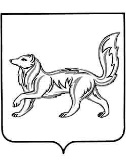 АДМИНИСТРАЦИЯ ТУРУХАНСКОГО РАЙОНАКРАСНОЯРСКОГО КРАЯП О С Т А Н О В Л Е Н И ЕО наделении Муниципального бюджетного учреждения дополнительного образования «Туруханская спортивная школа «Юность» (МБУ ДО «Туруханская СШ «Юность») правом по оценке выполнения нормативов испытаний (тестов) Всероссийского физкультурно-спортивного комплекса «Готов к труду и обороне» (ГТО)В соответствии с частью 3 статьи 31.2 Федерального закона от 04.12.2007 № 329-ФЗ «О физической культуре и спорте в Российской Федерации», в целях организации и проведения тестирования населения по выполнению нормативов испытаний (тестов) Всероссийского физкультурно - спортивного комплекса «Готов к труду и обороне» (ГТО), руководствуясь статьями 47, 48, 49 Устава Туруханского района, ПОСТАНОВЛЯЮ:Наделить МБУ ДО «Туруханская СШ «Юность» правом по оценке выполнения нормативов испытаний (тестов) Всероссийского физкультурно-спортивного комплекса «Готов к труду и обороне» (ГТО).Утвердить положение о центре тестирования по выполнению нормативов испытаний (тестов) Всероссийского физкультурно - спортивного комплекса «Готов к труду и обороне» согласно приложению.Определить местами тестирования на базе действующих спортивных объектов и спортивных учреждений МБУ ДО «Туруханская СШ «Юность» Туруханского муниципального района спортивные залы и спортивные площадки муниципальных учреждений, в том числе МБУ ДО «Туруханская СШ «Юность», МБОУ «Туруханская средняя общеобразовательная школа 
№ 1», МБУ «Центр развития физической культуры и спорта Туруханского района», МБОУ «Борская средняя школа», МКОУ «Бахтинская средняя школа», МКОУ «Фарковская средняя школа», МКОУ «Сургутихинская средняя школа», МКОУ «Горошихинская основная школа», МКОУ «Вороговская средняя школа», МКОУ «Зотинская средняя школа», МКОУ «Верхнеимбатская средняя школа», МКОУ «Старотуруханская средняя школа», МКОУ «Келлогская средняя школа», МКОУ «Средняя общеобразовательная школа № 10» п. Светлогорск, МБУ «Игарский городской центр физической культуры и спорта», МБУ ДО «ДЮСШ 
г. Игарки», МКОУ «Средняя общеобразовательная школа города Игарки 
им. В.П. Астафьева».Директору МБУ ДО «Туруханская СШ «Юность» Лукьянову Александру Павловичу организовать работу центра тестирования по выполнению нормативов испытаний (тестов) Всероссийского физкультурно - спортивного комплекса «Готов к труду и обороне».Постановление администрации Туруханского района 19.07.2021 
№ 523-п «О наделении МБУ ДО ДЮСШ «Юность» правом по оценке выполнения нормативов испытаний (тестов) Всероссийского физкультурно-спортивного комплекса «Готов к труду и обороне» признать утратившим силу.Начальнику отдела физической культуры и спорта администрации Туруханского района Рыженкову Дмитрию Вячеславовичу организовать обеспечение финансирования деятельности центра тестирования в рамках средств бюджета муниципальной программы «Развитие физической культуры, спорта и молодежной политики в Туруханском районе» предусмотренных на соответствующие цели.Общему отделу администрации Туруханского района 
(Е.А. Печениной) опубликовать настоящее постановление в общественно – политической газете Туруханского района «Маяк Севера» и разместить на официальном сайте Туруханского района в сети Интернет.Контроль за исполнением постановления возложить на первого заместителя Главы Туруханского района Е.Г. Кожевникова.Постановление вступает в силу со дня его подписания.Исполняющая обязанностиГлавы Туруханского района						   О.С. ВершининаПриложениек постановлению администрации Туруханского районаот 07.11.2023 № 894 - паПоложениеo центре тестирования по выполнению нормативов испытаний (тестов) Всероссийского физкультурно-спортивного комплекса«Готов к труду и обороне» (ГТО)I.	Общие положенияПоложение о центрах тестирования по выполнению нормативов испытаний (тестов) Всероссийского физкультурно-спортивного комплекса «Готов к труду и обороне» (ГТО) (далее - положение) разработано в соответствии с частью 2 статьи 31.2. Федерального закона от 04.12.2007        № 329-ФЗ «О физической культуре и спорте в Российской Федерации».Положение устанавливает порядок деятельности центров тестирования по выполнению нормативов испытаний (тестов) Всероссийского физкультурно ­ спортивного комплекса «Готов к труду и обороне» (ГТО) (далее - центр тестирования), осуществляющих тестирование уровня физической подготовленности населения на основании результатов выполнения нормативов испытаний (тестов), Всероссийского физкультурно-спортивного комплекса «Готов к труду и обороне» (ГТО) (далее -комплекс ГТО).II.	Цели и задачи центра тестированияЦелью деятельности центра тестирования является осуществление тестирования населения по выполнению нормативов испытаний (тестов) комплекса ГТО, содержащихся в государственных требованиях к уровню физической подготовленности населения при выполнении нормативов Всероссийского физкультурно-спортивного комплекса «Готов к труду и обороне» (ГТО), утвержденных приказом Министерства спорта Российской Федерации от 08.07.2014 № 575  (далее - государственные требования) и оценка выполнения нормативов испытаний (тестов) комплекса ГТО населением.Задачи центра тестирования:Создание условий по оказанию консультационной и методической помощи населению в подготовке к выполнению нормативов испытаний (тестов) комплекса ГТО.Организация и проведение тестирования населения по выполнениюнормативов испытаний (тестов) комплекса ГТО.Оценка выполнения нормативов испытаний (тестов) комплекса ГТО населением, представление лиц, выполнивших нормативы испытаний (тестов) комплекса ГТО к награждению соответствующим знаком отличия комплекса ГТО.III.	Деятельность центра тестированияВиды деятельности центра тестирования:Проведение пропаганды и информационной работы, направленной на формирование у населения осознанных потребностей в систематических занятиях физической культурой и спортом, физическом совершенствовании и ведении здорового образа жизни, популяризации участия в мероприятиях по выполнению нормативов испытаний (тестов) комплекса ГТО.Создание условий и оказание консультационной и методической помощи гражданам, физкультурно-спортивным, общественным и иным организациям в подготовке к выполнению нормативов испытаний (тестов) комплекса ГТО, содержащихся в государственных требованиях.Осуществление тестирования населения по выполнению нормативов испытаний (тестов) комплекса ГТО.Ведение учета результатов тестирования участников, формирование протоколов выполнения нормативов комплекса ГТО, оценка выполнения нормативов испытаний (тестов) комплекса ГТО.Внесение данных участников тестирования, результатов тестирования и данных сводного протокола в электронную базу данных, относящихся к реализации комплекса ГТО.Подготовка представления о награждении соответствующими знаками отличия комплекса ГТО лиц, выполнивших нормативы испытаний (тестов) комплекса ГТО.Участие в организации физкультурных мероприятий и спортивных мероприятий по реализации комплекса ГТО, включенных в Единый календарный план межрегиональных, всероссийских и международных физкультурных и спортивных мероприятий, календарные планы физкультурных мероприятий и спортивных мероприятий субъектов Российской Федерации, муниципальных образований.Взаимодействие с органами государственной власти, органами местного самоуправления, физкультурно-спортивными, общественными и иным организациями по внедрению комплекса ГТО проведения физкультурных мероприятий и спортивных мероприятий по реализации комплекса ГТО.Участие в организации повышения квалификации специалистов в области физической культуры и спорта по комплексу ГТО.Обеспечение судейства выполнения нормативов испытаний (тестов) комплекса ГТО населением.Осуществление тестирования лиц, из числа граждан, подлежащих призыву на военную службу, обучающихся в подведомственных Министерству обороны Российской Федерации образовательных организациях, и гражданского персонала воинских формирований.Для организации тестирования в отдаленных, труднодоступных и малонаселенных местах может организовываться выездная комиссия центра тестирования.Центр тестирования имеет право:Допускать или не допускать участников тестирования к выполнению нормативов испытаний (тестов) комплекса ГТО в соответствии законодательством Российской Федерации.Запрашивать у участников тестирования, органов местного самоуправления, органов государственной власти и получать необходимую для его деятельности информацию.Вносить исполнительным органам государственной власти субъектов Российской Федерации в области физической культуры и спорта предложения по совершенствованию государственных требований.Привлекать волонтеров для организации процесса тестирования населения.Центр тестирования обязан:Обеспечивать условия для организации оказания медицинской помощи при проведении тестирования и других мероприятий в рамках комплекса ГТО.Осуществлять обработку персональных данных участников тестирования в соответствии с законодательством Российской Федерации в области персональных данных.Осуществлять тестирование только на объектах спорта, соответствующих требованиям безопасности.IV.	Материально-техническое обеспечениеЦентр тестирования осуществляет материально-техническое обеспечение участников тестирования, обеспечение спортивным оборудованием и инвентарем, необходимыми для прохождения тестирования.07.11.2023с. Туруханск                        № 894 - па